 ҠАРАР                                                                                                  РЕШЕНИЕСовета сельского поселения Улу-Телякский сельсовет муниципального района  Иглинский  район Республики Башкортостан двадцать седьмого созываО порядке формирования, ведения, обязательного опубликования перечня муниципального имущества сельского поселения  Улу-Телякский сельсовет муниципального района Иглинский район Республики Башкортостан в целях предоставления во владение и (или) в пользование на долгосрочной основе субъектам малого и среднего предпринимательства и организациям, образующим инфраструктуру поддержки субъектов малого и среднего предпринимательства	В целях реализации Федерального закона «О развитии малого и среднего предпринимательства в Российской Федерации», в соответствии с постановлением Правительства Республики Башкортостан от 9 декабря 2008 года № 437,  Совет сельского поселения Улу-Телякский сельсовет муниципального района Иглинский район Республики Башкортостан решил:	1. Утвердить прилагаемый Порядок формирования, ведения, обязательного опубликования перечня муниципального имущества сельского поселения Улу-Телякский сельсовет муниципального района Иглинский район Республики Башкортостан в целях предоставления во владение и (или) в пользование на долгосрочной основе субъектам малого и среднего предпринимательства и организациям, образующим инфраструктуру поддержки субъектов малого и среднего предпринимательства.	2. Комитету по управлению собственностью Министерства земельных и имущественных отношений Республики Башкортостан по Иглинскому району обеспечить формирование и ведение перечня.	3. Контроль за исполнением настоящего решения возложить на постоянную комиссию Совета по бюджету, налогам, вопросам  муниципальной собственности (председатель– Пикан А.П.).   Заместитель председателя  Совета                                                      И.Ф.Закиров	     21 декабря  2018 года     №380Утвержден решением Совета сельского  поселения  Улу-Телякский сельсовет муниципального района  Иглинский район  Республики Башкорстан   								      от «21» декабря 2018 года №380Порядок формирования, ведения, обязательного опубликования перечня муниципального имущества сельского поселения  Улу-Телякский  сельсовет муниципального имущества муниципального района Иглинский район Республики Башкортостан в целях предоставления во владение и (или) в пользование на долгосрочной основе субъектам малого и среднего предпринимательства и организациям, образующим инфраструктуру поддержки субъектов малого и среднего предпринимательства1. Настоящий Порядок определяет правила формирования, ведения, обязательного опубликования перечня муниципального имущества сельского поселения Улу-Телякский сельсовет муниципального района Иглинский район Республики Башкортостан, свободного от прав третьих лиц (за исключением имущественных прав субъектов малого и среднего предпринимательства), которое может быть использовано только в целях предоставления во владение и (или) в пользование на долгосрочной основе (в том числе по льготным ставкам арендной платы) субъектам малого и среднего предпринимательства и организациям, образующим инфраструктуру поддержки субъектов малого и среднего предпринимательства (далее - перечень).2. В перечень вносятся сведения о муниципальном имуществе сельского поселения Улу-Телякский  муниципального района Иглинский район Республики Башкортостан, включая сведения о земельных участках, зданиях, строениях, сооружениях, нежилых помещениях, оборудовании, машинах, механизмах, установках, транспортных средствах, инвентаре, инструментах, не подлежащем отчуждению в частную собственность, в том числе в собственность субъектов малого или среднего предпринимательства, арендующих это имущество.3. Формирование и ведение перечня осуществляются Комитетом по управлению собственностью Министерства земельных и имущественных отношений Республики Башкортостан по Иглинскому району, и представляется в Администрацию сельского поселения Улу-Телякский  муниципального района Иглинский район Республики Башкортостан (далее - Администрация) на утверждение в срок до 1 декабря текущего года.Представляемые сведения должны содержать в себе следующую информацию об указанном в  пункте 2 настоящего Порядка муниципальном имуществе сельского поселения Улу-Телякский муниципального района Иглинский район Республики Башкортостан:наименование объекта муниципального имущества;местонахождение;общая характеристика;наличие правообладателей и их количество;срок действия договора при его наличии.4. Администрация сельского поселения Улу-Телякский  муниципального района Иглинский район Республики Башкортостан в течение 10 дней рассматривает представленные предложения и принимает решение об утверждении перечня.5. Информационно-аналитический отдел Администрации в течение 15 дней после утверждения перечня, обеспечивает официальное опубликование перечня в средствах массовой информации (газета «Иглинские вести») и в сети Интернет на официальном сайте Администрации сельского поселения Улу-Телякский муниципального района Иглинский район Республики Башкортостан.6. Комитет по управлению собственностью Министерства земельных и имущественных отношений Республики Башкортостан по Иглинскому району обеспечивает оказание методической помощи субъектам малого и среднего предпринимательства и организациям, образующим инфраструктуру поддержки субъектов малого и среднего предпринимательства, в решении вопросов передачи им во владение и (или) в пользование муниципального имущества сельского поселения Улу-Телякский муниципального района Иглинский район Республики Башкортостан.БАШҠОРТОСТАН РЕСПУБЛИКАҺЫ ИГЛИН РАЙОНЫ
МУНИЦИПАЛЬ РАЙОНЫНЫҢ 
ОЛО ТЕЛӘК АУЫЛ СОВЕТЫАУЫЛ  БИЛӘМӘҺЕ  СОВЕТЫ452425, Оло Теләк  ауылы, Ленин урамы, 14аТел./факс (34795) 2-44-58/2-44-18e-mail: ulu-telyakselsovet@mail.ru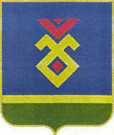 СОВЕТ СЕЛЬСКОГО ПОСЕЛЕНИЯУЛУ-ТЕЛЯКСКИЙ СЕЛЬСОВЕТ   МУНИЦИПАЛЬНОГО РАЙОНА ИГЛИНСКИЙ РАЙОН
РЕСПУБЛИКИ  БАШКОРТОСТАН452425, с. Улу-Теляк, ул. Ленина, 14аТел./факс (34795) 2-44-58/2-44-18e-mail: ulu-telyakselsovet@mail.ru